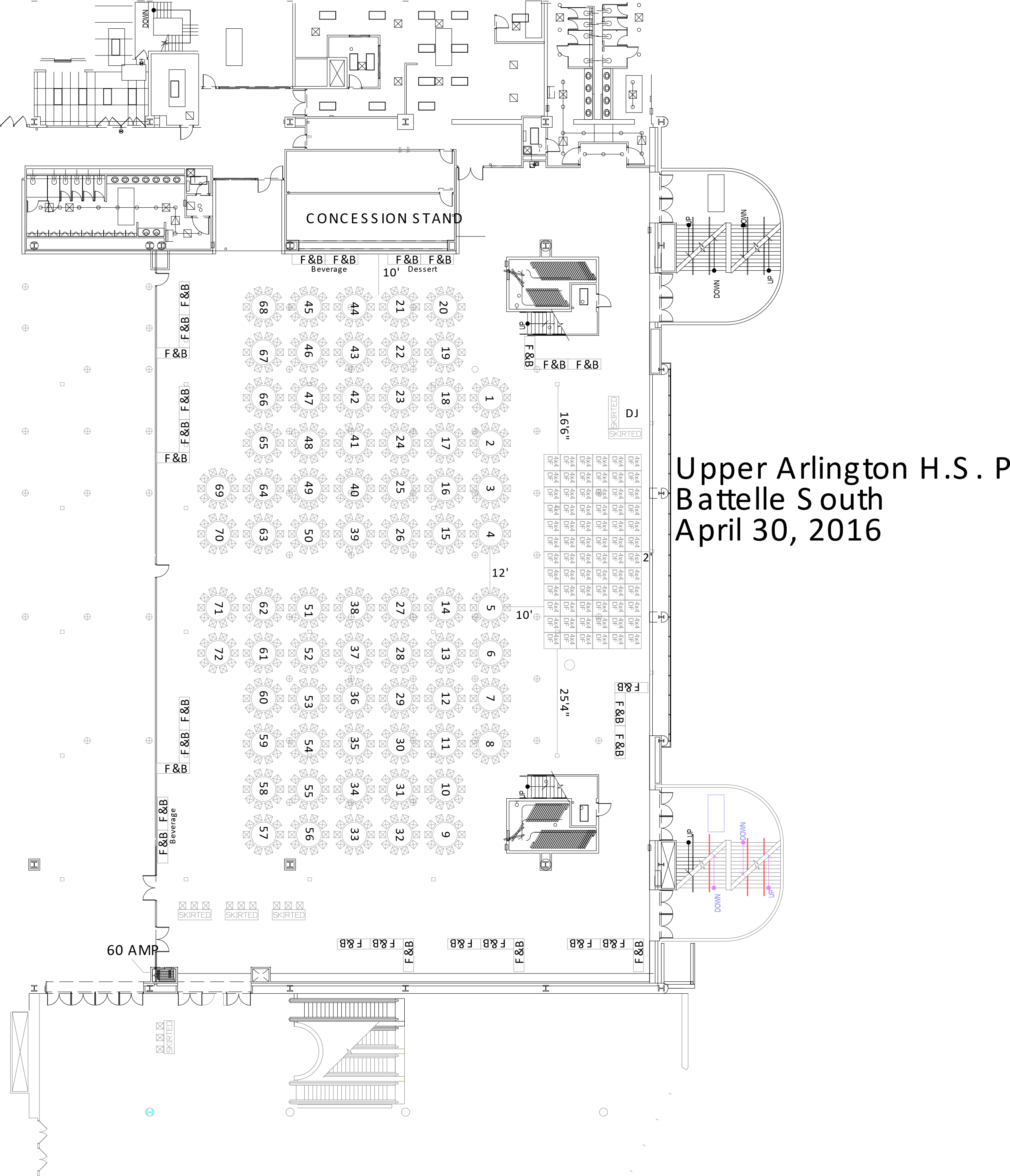  Upper Arlington Prom Dinner MenuGrand Battelle Ballroom at the Greater Columbus Convention CenterSaturday, April 21, 2018      7:00 to 11:00pm    AppetizerDark Chocolate Fountain w/Pineapple, Fresh Strawberries, Pretzel Rods & MarshmallowsDinner MenuSalad Bonanza w/ Romaine, Spinach, Spring Mix, Shredded Carrots, Cucumbers, Croutons, Bleu Cheese, Shredded Parmesan & Cheddar Cheese, Crispy Bacon, Hard cooked EggsWhite Balsamic, Raspberry Vinaigrette, Low Fat Italian and Buttermilk Ranch Colossal Nachos  w/Corn Tortilla Chips, Chicken, Cheddar, Ground Beef, Pulled Pork, Sour Cream, Diced Tomato, Guacamole, Avocados, Sliced Black Olives, Jalapenos, Scallions, & Spicy Queso Pasta IstleClassic Penne, Bowtie, Butternut RavioliMarinara, Alfredo, Bolognese, Parmesan, Grilled Chicken, Roasted Seasonal VegetablesDeCaprio’s Bounty of BreadMac and CheeseClassic Made Mac & Cheese Buffalo Chicken, Pulled Pork, Ground Chorizo, Bacon, Bleu Cheese, Cheddar Cheese, Cheetos Crumble, Tortilla Chips & BBQ Potato ChipsSlider Bar Classic American, Mushroom Swiss, Bocca-Feta, or Fried Green TomatoesTraditional Accompaniments, Baked Beans & Celery Seed SlawSpice Rubbed, White Cheddar & Classic Housemade Chips, with French Onion, Bleu Cheese & Avocado Ranch DipsGyro StationPita, Beef & Chicken, Shaved Lettuce, Diced Tomatoes, Red Onion, Tzatziki SauceTots a PaloozaTrio of House Made Tots, with Ketchup, Mustard, & Cheese Sauce DessertBuild Your Own Ice Cream SandwichAssorted Cookies, Ice Creams and ToppingsFreshly Brewed Iced Tea, Freshly Brewed Coffee, and Ice Water